Министерство образования, науки и молодёжной политики Республики КомиГосударственное профессиональное образовательное учреждение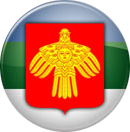 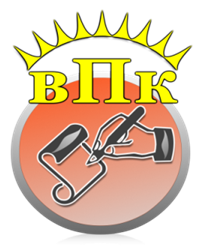  «Воркутинский педагогический колледж»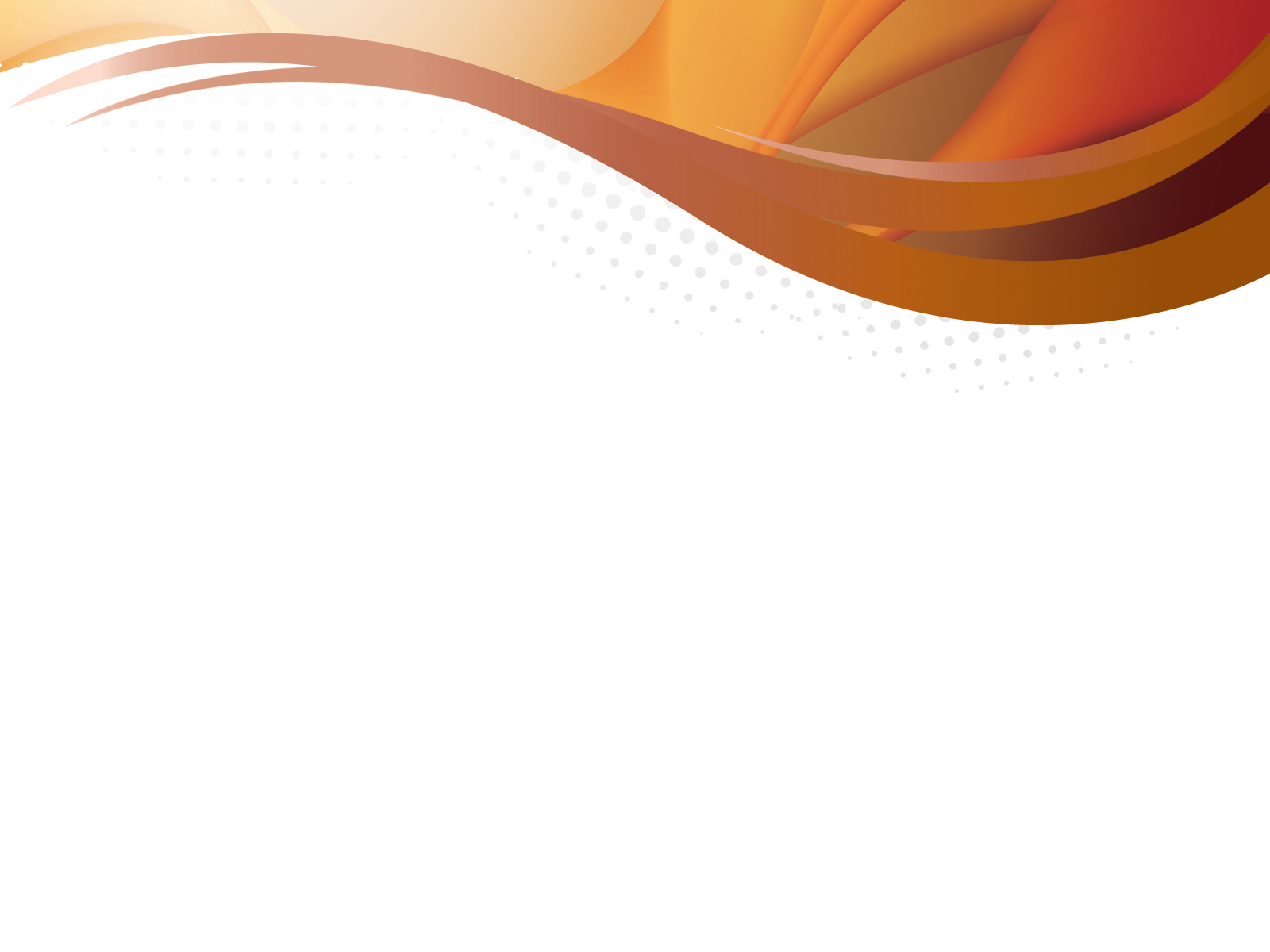 II Открытая республиканская научно-практическая конференция «На пороге взрослой жизни: горизонты открытий»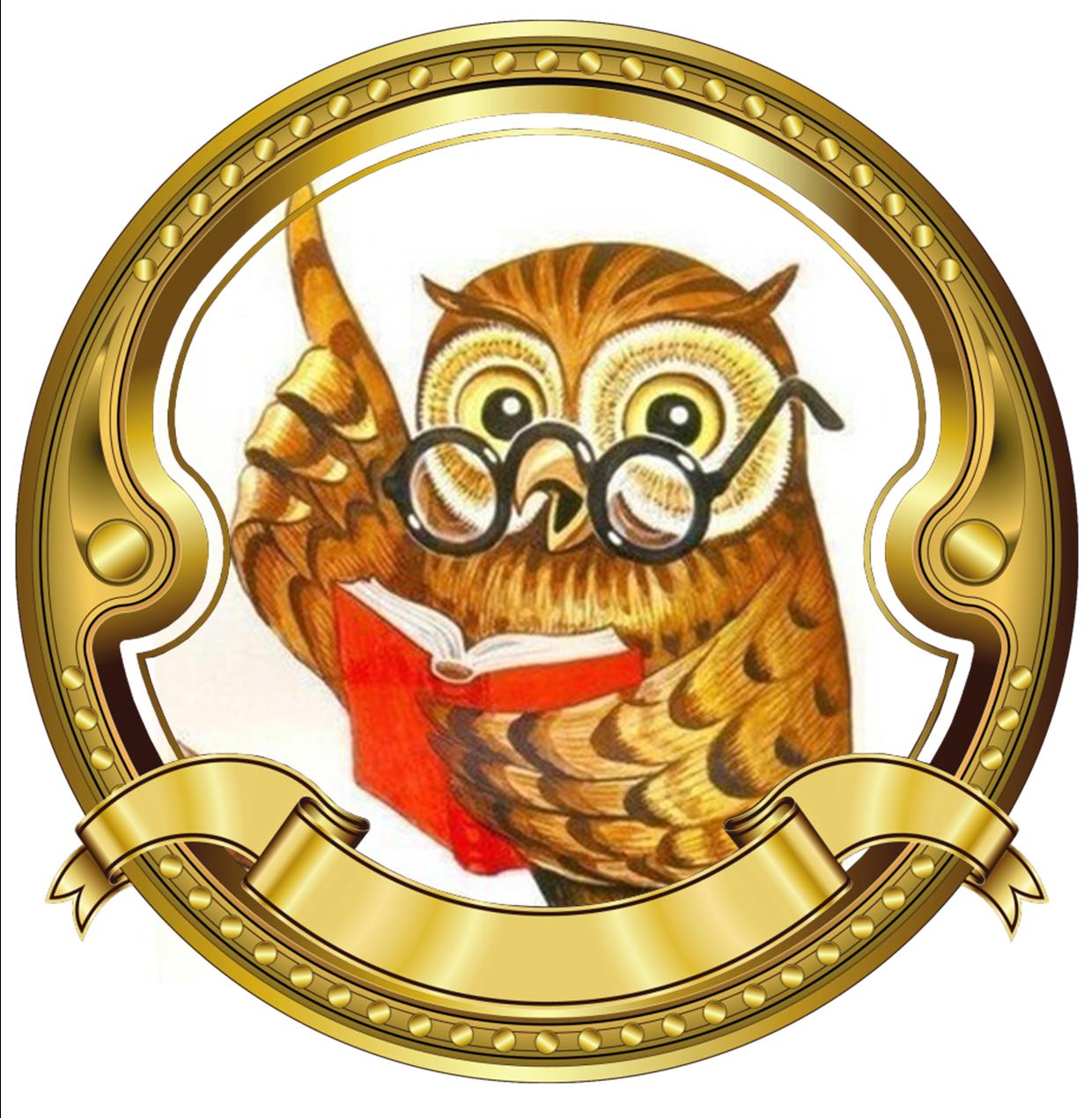 Программа проведения(заочная форма)27 марта 2020 годаг. Воркута, 2020 г.Организационный комитет Томченко Татьяна Викторовна, директор ГПОУ «ВПК».Цыганова Галина Александровна, заместитель директора, преподаватель,Пиженко Светлана Ивановна, заместитель директора, преподаватель,Ивлева Светлана Леонидовна, заведующий отделением, к.п.н.,Кабрина Ольга Игоревна, методист, преподаватель,Шамсутдинова Анастасия Васильевна, преподаватель, к.п.н.Чудинова Наталья Юрьевна, методист, преподавательБрилко Елена Юрьевна, преподаватель,Валенчак Светлана Александровна, председатель ПЦК преподавателей специальности «Дошкольное образование»Прасолова Анастасия Валерьевна, председатель ПЦК преподавателей специальности «Преподавание в начальных классах»Швецова Елена Владимировна, педагог-организатор, Нечаев Сергей Викторович, преподаватель,Логишинец Елена Николаевна, заведующий хозяйством,Мачинская Екатерина Сергеевна, библиотекарь,Белов Игорь Николаевич, техник.Секция 1. Философия, история, социология и краеведениеЖюри:Игнатская Людмила Ярославна, доцент, завкафедры ФГБОУ ВО «ВФ УГТУ», к.э.н.Ивлева Светлана Леонидовна, завотделениями ГПОУ «ВПК», к.п.н.Пиженко Светлана Ивановна, замдиректора ГПОУ «ВПК»Кабрина Ольга Игоревна, методист, преподаватель ГПОУ «ВПК»Чудинова Наталья Юрьевна, преподаватель, методист ГПОУ «ВПК»Швецова Елена Владимировна, педагог-организаторТкаченко Светлана Сергеевна, преподаватель, ГПОУ «ВПК»Бельтюков Дмитрий Александрович, преподаватель, ГПОУ «ВПК»Авзаев Тимур Мурадович, студент ГПОУ «Воркутинский политехнический техникум»Исследовательский проект «Лидерами становятся»Руководитель - Гущина Элеонора ВладимировнаНиколаев Андрей Андриянович, учащийся МОУ «Гимназия №1» г. ВоркутыИсследовательская работа «История Воркуты в памятниках»Руководитель - Цымбалюк Любовь ВладимировнаПроничкина Дарья Максимовна, учащаяся МОУ «Гимназия №1» г. ВоркутыИсследовательская работа «Литературная жизнь Воркуты»Руководитель - Цымбалюк Любовь ВладимировнаКоломоец Александр Александрович, студент ГПОУ «Воркутинский политехнический техникум»Исследовательский проект «Влияние полярной ночи на физиологическое и психоэмоциональное состояние человека»Руководитель - Кудренко Наталья НиколаевнаЩуренков Артем Васильевич, студент ГПОУ «Воркутинский политехнический техникум»Исследовательская работа «К семье через традиции»Руководитель - Лебедева Ольга АлександровнаЛедкова Валентина Григорьевна, МУДО «Дворец творчества детей и молодёжи» г. ВоркутыИсследовательская работа «Проблемы оленеводства»Руководитель - Кайгородцева Наталия АлександровнаСтавничук Артур Романович, студент ВФ УГТУИсследовательская работа «Исследование феномена психологической защиты личности на примере студентов технического вуза»Руководитель - Ратиер Наталья ИгоревнаБобров Егор Юрьевич, учащийся МОУ «Средняя общеобразовательная школа № 40 с УИОП» г. ВоркутыИсследовательский проект «Социальные основы и мотивация выполнения физкультурно-спортивного комплекса ГТО»Руководитель - Лимарева Оксана ВалерьевнаКурмангалиева Камила Александровна, студентка ГПОУ «Воркутинский политехнический техникум»Исследовательская работа «Брак и фактически брачные отношения»Руководитель - Вицко Елена ВладимировнаБрицкая Анастасия Ярославовна, учащаяся МОУ «СОШ №35 с УИОП» г.ВоркутыИсследовательская работа «Воркута в картинах художников»Руководитель - Тиунова Людмила АлександровнаЗайцева Дарья Геннадьевна, учащаяся МОУ «СОШ №40 с УИОП» г.ВоркутыИсследовательская работа  «Мой прадед Зайцев Степан Иванович – Герой Великой Отечественной Войны»Руководитель - Раздобурдина Елена АлексеевнаХатунцева Екатерина Владимировна, учащаяся МОУ «СОШ №26»Исследовательская работа «Отношение подростков к профессии педагог»Руководитель - Зверева Светлана ВячеславовнаМедведева Елизавета Константиновна, учащаяся МОУ «СОШ №39 им. Г.А.Чернова» г.ВоркутыИсследовательская работа «Семья и брак как социальный институт общества»Руководитель - Щиголева Вероника ГеннадьевнаКоролёв Даниил Александрович, Союз молодёжи г.Воркуты Воркутинский филиал Ухтинского государственного технического университетаИсследовательская работа «Исследование влияния ораторского искусства преподавателей на уровень заинтересованности студентов в учебном процессе»Руководитель - Полякова Майя ПавловнаЖданов Дмитрий Андреевич, студент ГПОУ «Воркутинский медицинский колледж»Исследовательский проект «Основные события русско-японской войны 1904-1905 гг.»Руководитель - Кулик Лариса ВалерьевнаСекция 2. Экология, валеологияЖюри:Ратиер Наталья Игоревна, доцент кафедры строительства и экономики ВФ УГТУ, научный сотрудник, к.п.н.Шамсутдинова Анастасия Васильевна, преподаватель, ГПОУ «ВПК», к.п.н.Хромцова Анастасия Игоревна,  заведующий мастерскими ИКТ, преподаватель ГПОУ «ВПТ» Миронова Руслана Логиновна, преподаватель ГПОУ «ВПТ»Шульга Алла Андреевна, преподаватель, ГПОУ «ВПК»Черножукова Наталья Филипповна, преподаватель, ГПОУ «ВПК»Щирская Ольга Анатольевна, психолог, преподаватель, ГПОУ «ВПК»Брилко Елена Юрьевна, преподаватель, ГПОУ «ВПК»Грушинская Светлана Рафисовна, преподаватель, ГПОУ «ВПК»Бельтюков Дмитрий Александрович, преподаватель, ГПОУ «ВПК»Храмова Ольга Владимировна, студентка ГПОУ «Воркутинский педагогический колледж»Исследовательская работа «Формирование представлений у детей о полезной и вредной пище»Руководитель- Черножукова Наталья ФилипповнаБарауля Вероника Сергеевна, студентка ГПОУ «Воркутинский медицинский колледж»Исследовательский проект «Качество питьевой воды в городе и её влияние на здоровье человека»Руководитель - Федосенко Оксана ИвановнаЩербина Милена Александровна, студентка ГПОУ «Воркутинский медицинский колледж»Исследовательский проект «Наследственные заболевания человека»Руководитель - Федосенко Оксана ИвановнаФахретдинова Алия Рустамовна, студентка ГПОУ «Воркутинский медицинский колледж»Исследовательский проект «Влияние «живой» и «мертвой» воды на рост и развитие растений» Руководитель - Федосенко Оксана ИвановнаКарачарова Анастасия Дмитриевна, студентка ГПОУ «Воркутинский медицинский колледж»Исследовательский проект «Информационное общество и эволюция человеческих потребностей»Руководитель - Ромашкина Оксана ВладимировнаЗыкова Валерия Викторовна, студентка ГПОУ «Воркутинский медицинский колледж»Исследовательский проект «Выращивание мандарина из косточки»Руководитель - Федосенко Оксана ИвановнаДобедина Дарья Алексеевна, студентка ГПОУ «Воркутинский медицинский колледж»Исследовательский проект «Изучение условий возникновения плесени»Руководитель - Федосенко Оксана ИвановнаГайворовская Екатерина Романовна, студентка ГПОУ «Воркутинский медицинский колледж»Исследовательский проект «Йод в продуктах питания и его влияние на организм человека»Руководитель - Еманова Светлана ГригорьевнаГабдулхакова Диляра Ильшатовна, студентка ГПОУ «Воркутинский медицинский колледж»Исследовательский проект «Состав моющих средств»Руководитель - Еманова Светлана ГригорьевнаНукало Анастасия Максимовна, студентка ГПОУ «Воркутинский медицинский колледж»Исследовательский проект «Воздействие металлов на организм человека и его жизнедеятельность»Руководитель - Еманова Светлана ГригорьевнаКобец Виктория Викторовна, студентка ГПОУ «Воркутинский медицинский колледж»Исследовательский проект «Воздействие металлов на организм человека и его жизнедеятельность»Руководитель - Еманова Светлана ГригорьевнаЯкубов Ёкубжон Абдурауфович, студент ГПОУ «Воркутинский медицинский колледж»Исследовательский проект «Самоконтроль при занятиях физическими упражнениями»Руководитель - Шачнев Павел ЮрьевичЯрмушкина Анастасия Дмитриевна, студентка ГПОУ «Воркутинский медицинский колледж»Исследовательский проект «Металлы в организме человека»Руководитель - Еманова Светлана ГригорьевнаКошелева Мария Игоревна, студентка ГПОУ «Воркутинский педагогический колледж»Исследовательская работа «Ознакомление детей дошкольного возраста с природой родного края»Руководитель - Щирская Ольга АнатольевнаСоловьева Екатерина Сергеевна, студентка ГПОУ «Сыктывкарский лесопромышленный техникум»«Применение древесных отходов  в качестве древесного топлива»Руководитель - Муравьева Елена ЕвгеньевнаКриштоп Сергей Николаевич, студент ГПОУ «Воркутинский политехнический техникум»Исследовательский проект «Определение и улучшение микроклимата в помещении»Руководитель - Очередько Ольга ВасильевнаСекция 3. Язык и литератураЖюри:Самсонова Татьяна Ивановна, преподаватель, ГПОУ «ВПК»Рудакова Елена Викторовна, преподаватель ГПОУ «ВМК»Лукина Дарья Игоревна,  преподаватель ГПОУ «ВГЭК»Валенчак Светлана Александровна, преподаватель, ГПОУ «ВПК»Пиженко Игорь Александрович, преподаватель, ГПОУ «ВПК»Курмангалиева Камилла Александровна, студентка ГПОУ «Воркутинский политехнический техникум»Исследовательская работа «Поэзия и поэты войны. Твардовский Александр Трифонович»Руководитель - Вицко Елена ВладимировнаКлимин Матвей Сергеевич, учащийся  МОУ «СОШ №12» г.ВоркутыИсследовательская работа «Слова-паразиты. Вред или норма?»Руководитель - Сомова Галина ВикторовнаКоновалова Анастасия Вадимовна, Окотэтто Алина Александровна, студенты ВФ ГПОУ РК «Колледж искусств Республики Коми»Исследовательская работа «Борис Пастернак: поэтическая музыка и музыкальная поэзия»Руководитель  - Носова Людмила Витальевна	Ледкова Валентина Григорьевна, студентка ГПОУ «Воркутинский  политехнический техникум»Исследовательский проект «Значение английского языка в моей будущей профессии»Руководитель - Ковтун Виктория ВладимировнаКоломоец Александр Александрович, студент ГПОУ «Воркутинский  политехнический техникум»Исследовательская работа «Как преодолеть барьер. Лексический барьер при изучении английского языка»Руководитель - Пересторонина Юлия Викторовна Кучмий Ксения Владимировна, студентка ГПОУ «Воркутинский  медицинский колледж»Исследовательский проект «Типичные ошибки в устной речи студентов»Руководитель - Ведерникова  Евгения ГенриховнаРамазанова Зульфия Далгатовна, студентка ГПОУ «Воркутинский  медицинский колледж»Исследовательский проект «Средства художественной изобразительности в поэзии чистого искусства»Руководитель - Ведерникова  Евгения ГенриховнаВолкова Ирина Михайловна, учащаяся  МОУ «СОШ№42» г. ВоркутыИсследовательский проект «Стихи – это просто»Руководитель - Кулагина Ирина АнатольевнаЕгорова Вероника Юрьевна, студентка ГПОУ «Воркутинский педагогический колледж»Исследовательская работа «Английский язык вокруг нас»Руководитель – Пиженко Игорь АлександровичСекция 4. Информационные технологии и технические наукиЖюри: Цыганова Галина Александровна, замдиректора ГПОУ «ВПК»Егоров Даниил Павлович,  преподаватель ГПОУ «ВГЭК»Нечаев Сергей Викторович, преподаватель, ГПОУ «ВПК»Феоктистова Арина Александровна, студентка ГПОУ «Воркутинский горно-экономический колледж»Исследовательский проект «Вариант предотвращения наледи на крыше»Руководитель - Рослик Сергей ЛьвовичВоеводенков Данил Юрьевич, Шведченко Николай Иванович, студенты ГПОУ «Воркутинский  политехнический техникум»Исследовательская работа «Установка для  определения первоочередности ответа команд в играх и викторинах»Руководители - Руденко Наталья Александровна, Очередько Ольга ВасильевнаМолодцов Никита Сергеевич, студент ГПОУ «Воркутинский  политехнический техникум»Исследовательская работа «Создаём искатель поиска проводов»Руководители - Очередько Ольга Васильевна, Комлик Александр АлександровичЛебедева Влада Валерьевна, студентка ГПОУ «Сыктывкарский колледж сервиса и связи»Исследовательская работа «Как преодолеть барьер. Лексический барьер при изучении английского языка»Руководитель - Пересторонина Юлия Викторовна Секция 5. Патриотическое воспитание и волонтерское движениеЖюри:Ивлева Светлана Леонидовна, завотделениями ГПОУ «ВПК», к.п.н.Пересторонина Юлия Викторовна, преподаватель ГПОУ «ВПТ»Прасолова Анастасия Валерьевна, преподаватель, ГПОУ «ВПК»Корчемкина Елена Андреевна, учащаяся  МОУ «Гимназия №2» г.ВоркутыИсследовательская работа «Нам доверена память»Руководитель - Корчемкина Наталья АлександровнаКуликов Юрий Андреевич, учащийся  МОУ «Гимназия №2» г.ВоркутыИсследовательская работа «Феномен Шойгу»Руководитель - Скиндерис Ричардас АльгердасовичБабенко Захар Сергеевич, учащийся  МОУ «СОШ №12» г.ВоркутыИсследовательская работа «Не сообразуйся с веком сим..»Руководитель - Сомова Галина ВикторовнаКондрашов Роман Евгеньевич, Бердышева Юлия Сергеевна, студенты  ГПОУ «Сыктывкарский лесопромышленный техникум»Исследовательская работа «Только он не вернулся из боя» (выпускникам ГПОУ «СЛТ – воинам и интернационалистам посвящается)Руководитель - Миллер Евгения Андреевна, Латушка Алла Леонидовна,Москалева Анастасия Анатольевна, учащаяся  МОУ «СОШ № 35 с УИОП»г.ВоркутыИсследовательский проект «Белый цветок: история и современность»Руководитель - Кирова Ирина МихайловнаМишарина Дарина Михайловна, студентка  ГПОУ «Сыктывкарский колледж сервиса и связи»Исследовательская работа «Волонтерское движение как способ формирования личностных качеств парикмахера»Руководитель - Окулова Надежда ВладимировнаКораблева Карина Николаевна, студентка  ГПОУ «Воркутинский медицинский колледж»Исследовательский проект Влияние волонтерской деятельности  на развитие личности подростков Руководитель - Кулагина Ирина АнатольевнаСекция 6. Правовая культура и финансовая грамотностьЖюри:Полякова Лариса Петровна, директор филиала ФГБОУ ВО «ВФ УГТУ», профессор, доктор экономических наукРомашкина Оксана Владимировна, преподаватель ГПОУ «ВМК»Вейлентас Ирина Владимировна, преподаватель, ГПОУ «ВПК»Роженков Антон Павлович, Филимонова Софья Игоревна, студенты  ГПОУ «Воркутинский  политехнический техникум»Учебно-исследовательская работа «По законам общества потребления»Руководитель - Дудко Елена АнатольевнаШестаков Игорь Вячеславович, студент  ГПОУ «Воркутинский горно-экономический техникум»Исследовательская работа «Способы приобретения основных средств на предприятии и их сравнительная оценка» Руководитель - Лукина Дарья ИгоревнаМоденова Полина Алексеевна, студентка  ГПОУ «Воркутинский горно-экономический техникум»Исследовательская работа «Осторожно -кредит,  или способы снижения долговой нагрузки»Руководитель - Лукина Дарья ИгоревнаБагиянц Диана Эдуардовна, Карманова Софья Олеговна, студенты  ГПОУ «Сыктывкарский колледж сервиса и связи»Исследовательский проект «Мобильные приложения страховых компаний как один из факторов успешного ведения бизнеса» Руководитель - Силкина Лариса ПавловнаСекция 7. Современная практика образованияЖюри:Шамсутдинова Анастасия Васильевна, преподаватель, ГПОУ «ВПК», к.п.н.Эмих Наталья Валерьевна, заведующий отдела методического сопровождения дошкольного образования МКУ «ВДУ»Пиженко Светлана Ивановна, замдиректора ГПОУ «ВПК»Цыганова Галина Александровна, замдиректора ГПОУ «ВПК»Герасимович Наталья Валерьевна, воспитатель МБДОУ «Детский сад №54 «Радуга» г.Воркуты, Чудинова Наталья Юрьевна, преподаватель ГПОУ «Воркутинский педагогический колледж» Исследовательский проект «Творческие игры как средство развития счётных умений у детей старшего дошкольного возраста»	Сидорчук Ольга Олеговна, учитель начальных классов МОУ «Гимназия №6» г.Воркуты Исследовательская работа «Организация общественно-полезной деятельности с младшими школьниками во внеурочное время»Брилко Елена Юрьевна, Чудинова Наталья Юрьевна, преподаватели   ГПОУ «Воркутинский педагогический колледж»Технология развития критического мышления – инструмент формирования исследовательской культуры студентаКирова Ирина Михайловна, учитель истории и обществознания МОУ «СОШ №35 с УИОП»«Формирование гибких компетенций на примере программы Финансовой грамотности»	Головина Татьяна Геннадьевна, ГОУ РК «Специальная (коррекционная) школа №42 г.Воркуты»Реализация проектной деятельности с обучающимися с особыми образовательными потребностямиХохлова Светлана Васильевна, ГОУ РК «Специальная (коррекционная) школа №42 г.Воркуты»Дефектологическое сопровождение обучающихся с особыми образовательными потребностями, создание специальных условий для развития и социальной адаптации в образовательном процессеАрмашенко Светлана Владимировна, ГОУ РК «Санаторная школа-интернат №1» г.Воркуты«Этнокультурное воспитание во внеурочной деятельности»Жук Екатерина Владимировна, старший воспитатель, Мухина Екатерина Николаевна, воспитатель  МБДОУ «Детский сад №33 «Светлячок» г.ВоркутыМетодическая разработка «Я-ребёнок, я- имею право!»Колбунова Оксана Анатольевна, воспитатель МБДОУ «Детский сад №21 «Умка» г.Воркуты, Щирская Ольга Анатольевна, преподаватель ГПОУ «ВПК»Исследовательская работа «Воспитание гуманного отношения к миру природы у детей младшего дошкольного возраста посредством игровых обучающих ситуаций»Агеева Екатерина Викторовна, учитель начальных классов ГОУ РК «Специальная (коррекционная) школа №42 г.Воркуты»«Родной город Воркута в задачах. Математический сборник задач для обучающихся 4 классов»Мироненкова Екатерина Манафовна, педагог-психолог, воспитатель МБДОУ «Детский сад №26 «Маячок» г.ВоркутыПрактико-ориентированный проект по развитию социального интеллекта у детей старшего дошкольного возраста посредством игровых сеансов «Навстречу друг другу»Тринив Жанна Владимировна, Шулепова Людмила Владимировна, воспитатели интерната, ГПОУ «Гимназия искусств при Главе Республики Коми» имени Ю.А.Спиридонова Статья «Достижение личностных и метапредметных результатов в сфере экологического образования»Мареева Людмила Викторовна, преподаватель английского языка ГПОУ «Сыктывкарский торгово-технологический техникум»Исследовательская работа «Проблемы влияния посещаемости занятий студентами СПО на качество образовательного процесса»Белозёрова Ирина Александровна, педагог-библиотекарь, старший воспитатель	 ГПОУ «Сыктывкарский торгово-технологический техникум«Литературный герой 21 века глазами молодёжи»Секция 8. Методология и практика современного дошкольного образованияЖюри:Эмих Наталья Валерьевна, заведующий отдела методического сопровождения дошкольного образования МКУ «ВДУ»Протасова Оксана Ивановна, старший воспитатель МБДОУ «Детский сад №26 «Маячок» г.ВоркутыТихонова Татьяна Григорьевна, учитель-логопед МБОУ «Начальная школа - детский сад № 1» г.ВоркутыДударева Марина Константиновна, старший воспитатель МБДОУ «Детский сад № 34 «Соловушка» г.Воркуты Козлова Ольга Николаевна,  преподаватель ГПОУ «ВГЭК»Залесова Анастасия Михайловна, студентка ГПОУ «Воркутинский педагогический колледж»Исследовательский проект «Логико-математическое развитие детей старшего дошкольного возраста посредством использования в работе робототехнического конструктора LEGO Education WeDo»	Руководитель - Чудинова Наталья Юрьевна	Вахабова Полина Андреевна, студентка ГПОУ «Воркутинский педагогический колледж»Исследовательский проект «Организация интерактивных дидактических игр в образовательном процессе ДОО»Руководитель – Грушинская Светлана РафисовнаБабинцева Полина Михайловна, студентка ГПОУ «Воркутинский педагогический колледж»Исследовательская работа «Весёлые матрёшки» как средство патриотического воспитания дошкольников»Руководитель - Брилко Елена ЮрьевнаЛебедева Анастасия Андреевна, студентка	ГПОУ «Воркутинский педагогический колледж»Исследовательский проект «Музыкальное воспитание детей дошкольного возраста»	Руководитель - Кабрина Ольга ИгоревнаАндрианова Валерия Владимировна, студентка	ГПОУ «Сыктывкарский гуманитарно-педагогический колледж имени И.А.Куратова»» Исследовательская работа «Формирование представлений о профессиях у детей 6-7 лет с общим недоразвитием речи в процессе использования технологии лэпбук»Руководитель - Хабарова Людмила ПавловнаПанюкова Екатерина Евгеньевна, студентка ГПОУ «Сыктывкарский гуманитарно-педагогический колледж имени И.А.Куратова»Исследовательская работа «Формирование конструктивно-творческих умений у детей 6-7 лет в процессе изготовления игрушек из бумаги»	Руководитель - Хабарова Людмила ПавловнаХатанзейская Екатерина Евгеньевна, студентка ГПОУ «Сыктывкарский гуманитарно-педагогический колледж имени И.А.Куратова»Исследовательская работа «Развитие мелкой моторики рук у детей старшего дошкольного возраста с общим недоразвитием речи в процессе организации продуктивной деятельности с использованием нетрадиционных техник аппликации»	Руководитель - Хабарова Людмила ПавловнаСекция 9. Методология и практика образования в современной начальной школеЖюри:Деревягина Ольга Александровна, директор МКУ «Воркутинский Дом Учителя»Бегханова Фания Шамиловна, заместитель директора по учебной работе МОУ  «Гимназия  № 6» г.ВоркутыКулик Лариса Валерьевна, заместитель директора по УВР ГПОУ «ВМК»Лемешко Людмила Михайловна, учитель начальных классов МОУ «СОШ №39 им. Г.А.Чернова» г.ВоркутыДорожко Наталия Павловна, учитель начальных классов МОУ  «Гимназия  № 6» г.ВоркутыКарпова Алёна Игоревна, студентка ГПОУ «Воркутинский педагогический колледж»Исследовательская работа «Формирование геометрических представлений у младших школьников»Руководитель - Шульга Алла АндреевнаСоловьёва Ольга Юрьевна, студентка ГПОУ «Воркутинский педагогический колледж»Исследовательская работа «Развитие музыкальных способностей младших школьников на уроках музыки посредством элементов театрализации»Руководитель - Кабрина Ольга Игоревна	Иванцова Мария Сергеевна, студентка ГПОУ «Воркутинский педагогический колледж»Исследовательская работа «Формирование первоначальных представлений о правах и ответственности младших школьников перед окружающими»	Руководитель - Пиженко Игорь АлександровичЯшкова Валерия Алексеевна, студентка ГПОУ «Воркутинский педагогический колледж»Исследовательская работа «Формирование умений   младших  школьников решать текстовые задачи»	Руководитель - Шульга Алла АндреевнаДроздовская Екатерина Павловна, ГПОУ «Воркутинский педагогический колледж»Исследовательская работа «Формирование художественных умений у детей младшего школьного возраста»	Руководитель - Прасолова Анастасия ВалерьевнаЮшкова Маргарита Александровна, студентка ГПОУ «Воркутинский педагогический колледж»Исследовательская работа «Развитие познавательной самостоятельности младших школьников в процессе обучения» Руководитель - Шамсутдинова Анастасия ВасильевнаЖелонкина Ангелина Владимировна, студентка ГПОУ «Воркутинский педагогический колледж»Исследовательская работа «Особенности поликультурного пространства начальной школы» Руководитель - Ивлева Светлана ЛеонидовнаМаксимова Анастасия Сергеевна, студентка ГПОУ «Воркутинский педагогический колледж»Исследовательская работа «Эстетическое воспитание на уроках математики в начальной школе» Руководитель - Ткаченко Светлана Сергеевна«На пороге взрослой жизни: горизонты открытий»II Открытая республиканская научно-практическая конференция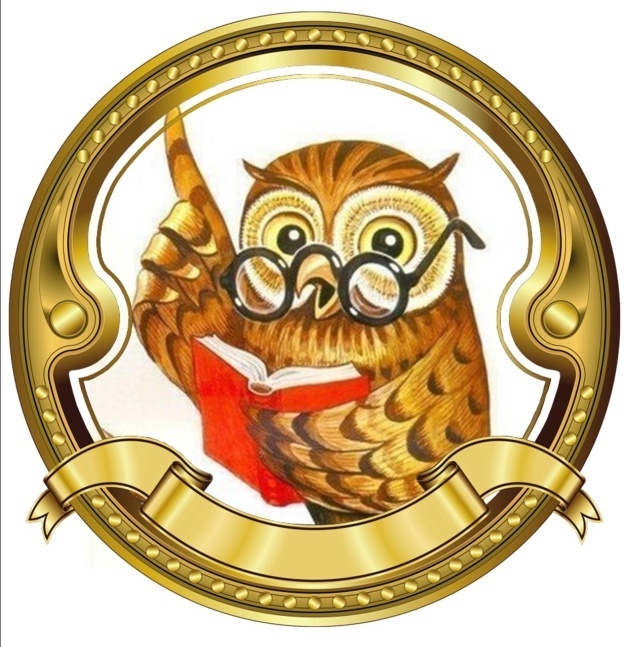 27 марта 2020 года